Para qualquer informação em Português, por favor contacte o escritório da nossa paróquia: 732- 254-1800 linha 15.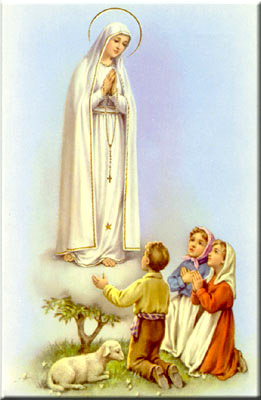 A secretaria Humbelina estará no escritório da paróquia para atender em Português, nas segundas-feiras e quartas-feiras, das 9:00 AM-3:00 PM e sextas-feiras das 9:00AM-2:00PM.Email: port.apostolatecorpuschristi@yahoo.com    --------------------------------------------------------------------------O WEBSITE DA NOSSA PAROQUIA: Para obter mais informações em Inglês e Português sobre os acontecimentos na nossa paróquia, também podemos consultar o website na internet. http://corpuschristisouthriver.org/pt/--------------------------------------------------------------------------GRUPOS E MINISTÉRIOS NA NOSSA COMUNIDADETodos somos convidados a participar e fazer parte destes grupos! Assim poderemos continuar a ser uma comunidade vibrante, mostrando o que há em nos’ de melhor para oferecer com a nossa diversidade e costumes diferentes. Tambem e’ um ótimo modo de cumprir os nossos deveres de evangelização! Neste boletim destacaremos o grupo de Jovens.Grupo de Jovens: O nosso grupo de Jovens “Pedras Vivas” existe desde 1996 e aceita todos os jovens que receberam o Sacramento da Confirmação. Têm reuniões 2 vezes cada mês de Setembro a Junho. Os Jovens são responsáveis pela organização da liturgia de cada 4º Domingo de cada mês onde também participam nas leituras e a fazer as coletas do ofertório da Missa. Os Jovens participam de vários eventos sociais durante o ano e prestam ajuda na comunidade como visitar o Asilo (lar) de idosos, servir a comida durante festas de angariação de fundos para a paróquia, ajudam na programação de homenagem no Dia das Mães e dos Pais, fazem uma bonita representação durante a Quaresma na Via Sacra, etc. Convidamos a todos os Jovens a partir dos 14 anos a juntarem-se ao grupo. A primeira reunião terá lugar no 3º segunda-feira de Setembro as 8h.--------------------------------------------------------------------------INTENÇÃO DO PAPA FRANCISCO PARA Outubro 2017:       Universal: Pelo mundo do trabalho, para que sejam assegurados a todos o respeito e a tutela dos direitos e seja dada aos desempregados a possibilidade de contribuírem para a edificação do bem comum. PRIMEIRA SEXTA-FEIRA DO MÊS Na sexta-feira dia 6 de Outubro e’ a primeira sexta-feira do mês e o grupo do Apostolado Sagrado Coração de Jesus terá o seu encontro de oração as 7:30 PM. Tambem haverá a Missa as 8:00 PM como e’ de costume e seguida pela Adoração do Santíssimo Sacramento. Todos estão convidados a fazer parte desta bonita e importante devoção ao Sagrado Coração de Jesus que tanto nos ama!Também haverá Adoração do Santíssimo Sacramento durante o dia das 3:00 PM – 7:30 PM. Venham visitar Jesus! ----------------------------------------------------------------------------------REGISTRO/ CADASTRO NA PAROQUIAPor favor contacte o escritório da paróquia pelo número indicado em cima desta página, se não recebem os envelopes de ofertório pelo correio. Isso indica que não estão registrados na paróquia. Varias famílias que estavam registadas não apareceram automaticamente no nosso sistema de registros quando se juntamos a’ Igreja Corpus Christi, por isso não estão registradas. Só precisa preencher um formulário para se registrar. Necessita estar registrado para receber qualquer comprovante, receber sacramentos, servir de madrinha ou padrinho, documentações, etc. --------------------------------------------------------------------------ENVELOPES DE OFERTORIO e TRANSFERENCIAS ELECTRONICASQueremos lembrar que os envelopes de ofertório deverão ser usados para podermos comprovar que frequentam a Missa e que são membros ativos da Igreja. Tambem podemos usar o sistema Parish Giving através da internet para transferências eletrónicas. --------------------------------------------------------------------------MARCAÇÃO DE BAPTISMOS*A marcação deve ser feita com três meses de antecedência; os pais e os padrinhos devem assistir a uma sessão de catequese oferecida na primeira terça-feira do mês ou ultimo sábado de cada mês; a celebração do Baptismo é no 3º Domingo do mês após a missa das 11:30 AM.Devem estar registados na paróquia, assistirem a’ Missa, e ajudarem nas despesas da nossa paróquia (usarem o sistema de envelopes de ofertório) por pelo menos 3 meses antes da marcação do Baptismo.Em casos especiais devem falar com o Pe. Damian pessoalmente.*Ao escolherem o padrinho e a madrinha por favor verifiquem se estes têm os sacramentos necessários (Baptizado, Primeira Comunhão, Confirmação). Os padrinhos se forem casados devem ter sido casados pela Igreja. Devem comprovar que estão registados e participantes em uma paróquia Católica por mais de 3 meses. Padrinhos e Madrinhas devem servir de bons exemplos, serem pessoas de Fé, e participantes na Igreja Católica.INTENÇÕES DAS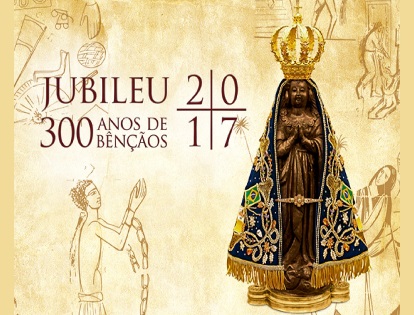 MISSAS+Sábado 30 de Setembro- Lucinda Barbosa de Sousa e esposo +Domingo 01 de Outubro - João Grego e rezemos por João Martins Capela+Quarta-feira 04 de Outubro- João Martins Capela 1ª Sexta-feira- Apostolado Sagrado Coração de Jesus+Sábado 07 de Outubro- Lucinda Pereira +Domingo 08 de Outubro- Jorge Zarco pais e sogros e rezemos por Sandro Feiteira, LaSalete Nogueira e Cesar Martins --------------------------------------------------------------------------TRIDUO DE MISSAS, E PROCISSAO DAS VELAS, EM CELEBRAÇAO DOS 100 ANOS DE FÁTIMA E 300 ANOS DE APARECIDABrasil e Portugal estão unidos para a celebração dos dois Jubileus de suas devoções marianas mais populares: o centenário de Fátima e o tricentenário de Aparecida. Para se prepararmos para estes Jubileus, havera’ um Triduo de Missas  em honra de Nossa Senhora nos dias 11, 12, e 13 de Outubro as 7:30PM. Sabado dia 14 de Outubro havera’ a tradicional procissao das velas em honra de Nossa Senhora do Rosario de Fatima com a Missa a seguir. --------------------------------------------------------------------------FESTA DO OUTONO - (FESTA JUNINA NO BRASIL)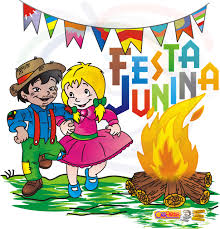 A festa anual de Outono acontecera’ no Sábado 21 de Outubro, 2017 a partir das 7:00 PM no salão da Igreja Corpus Christi. A festa vai ser promovida pela nossa comunidade Brasileira. Alem de ser uma festa bastante divertida com Quadrilha etc, será também um modo de angariar fundos para a paróquia. A comida e bebida estará a venda para quem quiser comprar. Haverá canjiquinha, feijão tropeiro, espetinho, salgadinhos, quentão, cerveja, canjicão, arroz doce.Música boa com o Grupo N.R. G. Adultos $10.00 e crianças de (7-12) -$5.00. Venham se divertir com vossos familiares, amigos e amigas! SANTOS ANJOS DA GUARDAO Anjos, criaturas puramente espirituais e dotadas de inteligência e vontade, servem a Deus e são seus mensageiros. Eles “veem constantemente a face de meu Pai que está no Céu” (Mt 18, 10). São “poderosos mensageiros, que cumprem as suas ordens” (Sl 103, 20). São encarregados por Deus de proteger a humanidade. O povo de Deus sempre sentiu o dever de corresponder à sua silenciosa e benévola companhia, honrando-os.Há, com efeito, uma criação visível, que podemos ver, pelo menos parcialmente, com os olhos da carne; e há uma criação invisível, mas real, que só os sentidos espirituais nos permitem perceber, por meio da fé, da oração, da iluminação interior que vem do Espírito Santo. Os anjos são, em primeiro lugar, um sinal luminoso da divina Providência, da bondade paterna de Deus, que nada, do que é necessário, deixa faltar aos seus filhos. Intermediários entre a terra e o céu, os anjos são criaturas invisíveis postas à nossa disposição para nos guiarem no caminho de regresso à casa do Pai. Vêm do Céu para nos reconduzirem ao Céu e nos fazer pregustar algo das realidades celestes. Por vezes, podemos experimentar a presença dos anjos de modo muito concreto e sensível, desde que a saibamos reconhecer. Trata-se de encontros “casuais”, - que todavia se tornam fundamentais e determinantes na nossa vida – ou de auxílio súbito e inesperado, em situações de perigo. Pode ser também uma intuição repentina, que nos permite dar-nos conta de um erro, de um esquecimento. Como não sentir-nos guiados, protegidos, nesses momentos? Os anjos protegem-nos de tantos perigos de que nem nos damos conta. Sobretudo do perigo de nos tornarmos ímpios, de não escutarmos nem obedecermos à Palavra de Deus. Os anjos sugerem-nos pensamentos de retidão e de humildade. Sugerem-nos bons sentimentos.--------------------------------------------------------------------------Nossa Despensa de Tempo, Talento, & TesouroOfertório de 23 e 24 de Setembro 2017Coleta: $5,056.00 + pelo correio $794.00Segunda coleta: $2,149.00 (taxas)Coleta para (vitimas dos furacões): $3,477.00Muito obrigado a todos pela vossa generosidade e sacrifício!